   Hlavní hrdina chlapeček Toník chodí do druhé třídy. Toník má sice oba rodiče, ale tatínek velmi často pracovně cestuje, takže chlapce vychovává víceméně jen maminka. Ta se o něj moc bojí a podle toho její výchova vypadá. Má věčné starosti, aby nebyl nemocný, nezranil se, ráda za něj spoustu věcí dělá. Z Toníka tak roste trošku nemehlo a doslova „ňouma“, který vypadá, že si neumí své věci obstarat sám. Spolužáci mu to dávají najevo, tropí si z něj srandu, zesměšňují ho…   Dokáže Toník v nestandardní situaci, kdy hrozí něco velmi zlého, zareagovat bystře, nebo je opravdu nenapravitelným ňoumou?    To se dozvíte v knížce od Ivony Březinové s názvem ŇOUMA Z ÁČKA. I tato kniha pochází z edice „má to háček“, která se zabývá složitými situacemi a životními problémy současných dětí.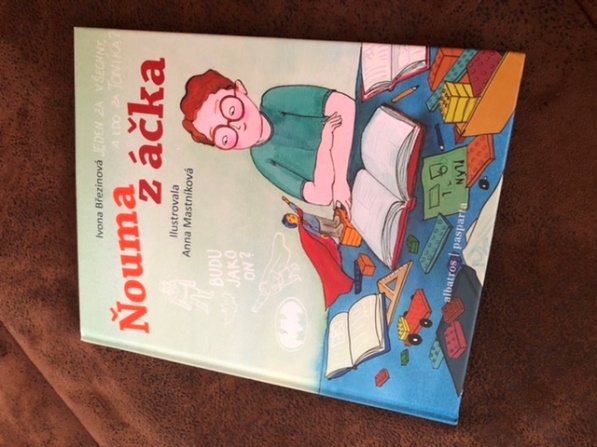 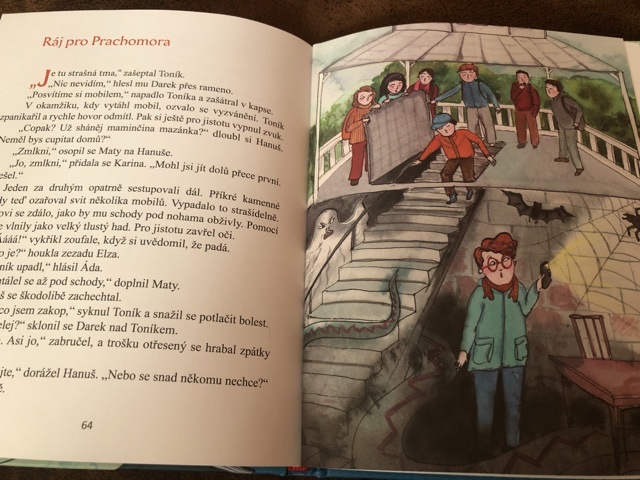 